PROCESSO SELETIVO/2016 - MESTRADO EM ESTUDOS DO LAZERPERÍODO ARGUIÇÃO ORALLINHA DE PESQUISA 1 - LAZER E SOCIEDADELOCAL: ESCOLA DE EDUCAÇÃO FÍSICA, FISIOTERAPIA E TERAPIA OCUPACIONAL – UFMGSALA REUNIÕESData: 23/05/2016 (SEGUNDA-FEIRA)SALA REUNIÕESData: 24/05/2016 (TERÇA-FEIRA)Banca examinadora: Prof. Dr. José Alfredo Oliveira DebortoliProf. Dr. Silvio Ricardo da SilvaPROCESSO SELETIVO/2016 - MESTRADO EM ESTUDOS DO LAZERPERÍODO ARGUIÇÃO ORALLINHA DE PESQUISA 2 – LAZER, HISTÓRIA E MEMÓRIA.LOCAL: ESCOLA DE EDUCAÇÃO FÍSICA, FISIOTERAPIA E TERAPIA OCUPACIONAL – UFMGSALA REUNIÕESData: 30/05/2016 (SEGUNDA-FEIRA)Banca examinadora: Prof. Dr. Cleber Augusto Gonçalves DiasProfa. Dra. Maria Cristina RosaPROCESSO SELETIVO/2016 - MESTRADO EM ESTUDOS DO LAZERPERÍODO ARGUIÇÃO ORAL LINHA DE PESQUISA 3 – FORMAÇÃO, ATUAÇÃO E POLÍTICAS DE LAZERLOCAL: ESCOLA DE EDUCAÇÃO FÍSICA, FISIOTERAPIA E TERAPIA OCUPACIONAL – UFMGSALA CONGREGAÇÃOPERÍODO: 24/05/2016(TERÇA-FEIRA)Banca examinadora: Profa. Dra. Ana Cláudia Porfírio CoutoProf. Dr. Hélder Ferreira Ibarama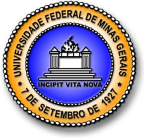 UNIVERSIDADE FEDERAL DE MINAS GERAISEscola de Educação Física, Fisioterapia e Terapia OcupacionalPrograma de Pós-Graduação Interdisciplinar em Estudos do Lazer CANDIDATOHORÁRIO101-M14h30min106-M15h00min107-M15h30min112-M16h00minCANDIDATOHORÁRIO116-M14h00min118-M14h30min119-M15h00minUNIVERSIDADE FEDERAL DE MINAS GERAISEscola de Educação Física, Fisioterapia e Terapia OcupacionalPrograma de Pós-Graduação Interdisciplinar em Estudos do Lazer CANDIDATOHORÁRIO201-M10h00min202-M10h30min203-M11h00min204-M11h30minUNIVERSIDADE FEDERAL DE MINAS GERAISEscola de Educação Física, Fisioterapia e Terapia Ocupacional.Programa de Pós-Graduação Interdisciplinar em Estudos do Lazer CANDIDATOHORÁRIO302-M15h30min303-M16h00min304-M16h30min308-M17h00min